Obec Kmetiněves Vás zve na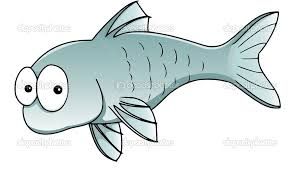 Dětské rybářské závodyv neděli 5.9. 2021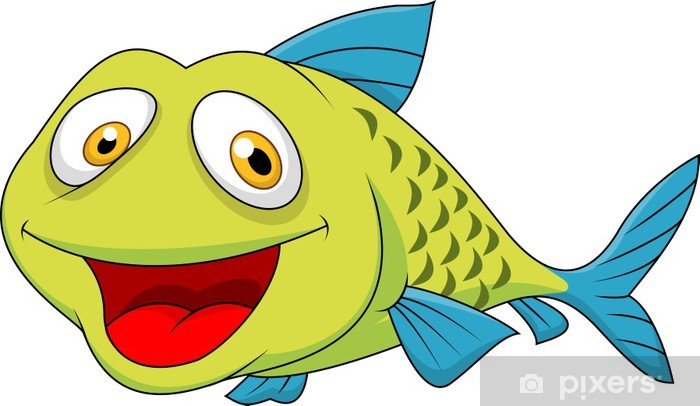 Zápis: 8.30 -  9.00 hodZávody: 9.00 – 11.30 hodVyhlášení: 12.00 hodPo vyhlášení výsledků budeopékání buřtů.                                                           Hodnotné ceny připraveny!                                      